Чем опасен борщевик для человека 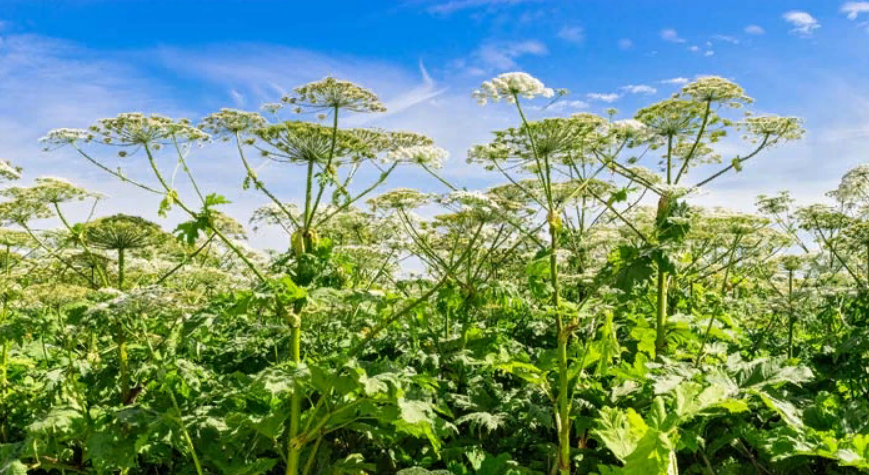 Главное, чем опасен сок борщевика – это его ядовитость и токсичность. Результатом контакт с растением могут быть: Ожоги Фуранокумарины, входящие в состав сока борщевика, под воздействием ультрафиолетовых лучей снижают устойчивость кожи к солнечному свету, из-за чего на ней появляются ожоги. Аллергия Сок борщевика является сильным аллергеном и может вызывать реакции на коже, слизистых оболочках или внутри тела. Асфиксия Как правило, является следствием аллергической реакции на сок борщевика или проявляется из-за продолжительного вдыхания запаха растения. Слепота Если сок попал в глаза, то это может вызвать ожог сетчатки, приводить к проблемам со зрением и в особо тяжёлых случаях к полной слепоте. Фотодерматоз Фотодерматоз буквально – это аллергия на солнце. Она может быть вызвана разными причинами, в том числе и повышением чувствительности к солнечному излучению из-за попадания на кожу сока борщевика. Витилиго Витилиго – нарушение пигментации, при котором на некоторых участках тела из кожи исчезает меланин. Внешне это выглядит как появление белых пятен на коже. Подобные нарушения может спровоцировать сок борщевика. Летальный исход Вероятен при масштабных поражениях тела и анафилактическом шоке при аллергии.            В группу особого риска входят дети, которые могут играть в зарослях борщевика, не подозревая об опасности. Чем будет опасен борщевик для конкретного человека будет во многом зависеть от состояния его здоровья, иммунитета и масштабов поражения тела. Ещё один часто задаваемый вопрос по поводу ядовитого сорняка – в какой период опасен борщевик. Чтобы разобраться в нём, необходимо более подробно остановиться на каждом этапе развития растения. Когда опасен борщевик За год борщевик проходит 4 стадии развития: Рост и формирование соцветий – март-июль. Цветение – июль-август. Созревание и сброс семян – июль-сентябрь. Анабиоз – октябрь-апрель. Молодой борщевик – это низкорослый куст с большими резными листьями, из центра которого растёт мощный стебель, заканчивающийся шишкой, похожей на початок кукурузы. Основной период, когда опасен борщевик – это момент его цветения. Растение набирает наибольшую силу для размножения, поэтому все процессы в нём проходят особенно активно. Однако это не значит, что сорняк не представляет угрозы до и после цветения. Борщевик потенциально опасен для человека весь период своего вегетативного развития, то есть с марта по сентябрь. Сухой борщевик не представляет опасности только в том случае, если вы на 100% уверены, что в нём не осталось сока. Иногда растение только находится в процессе усыхания – снаружи оно выглядит как сухостой, а по стеблю ещё текут соки, поэтому не трогайте сорняк голыми руками ни при каких условиях. Масштаб вреда, который причинит борщевик человеку, зависит не столько от момента, когда вы получили ожог, а от следующих аспектов: Куда именно попал сок. В каких количествах. Состояния здоровья конкретного человека на момент ожога. Индивидуальных особенностей кожи. Насколько интенсивным было солнечное излучение в день ожога. Как быстро была оказана помощь пострадавшему. Сколько времени опасен сок борщевика Главная причина почему опасен борщевик – это его сок. Как и любое вещество, он обладает присущими исключительно ему свойствами, которые влияют на скорость протекания реакции при контакте с кожей. Сколько времени опасен сок борщевика зависит от того как быстро вы смоете его с тела. Считается, что критическими являются первые 48 часов после попадания вещества на кожу, при этом первые симптомы могут проявиться и через 15 минут, и через сутки. Сок борщевика опасен ровно столько, сколько находится на вашей коже. По этой причине первое, что необходимо сделать при подозрении на ожог борщевиком – это тщательно промыть место, где вы начинаете ощущать жжение, покалывание, видите покраснение, пятна или набухающие волдыри. Вероятность получить ожог от борщевика есть всегда, так как это может произойти даже случайно, но если сорняк растёт прямо на вашем участке или около него, то самый надёжный способ избавить себя от последствий такого соседства – это не подходить к нему близко. 